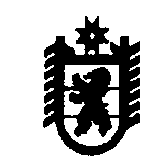 П Р О Т О К О Л заседания комиссии по предупреждению и ликвидации чрезвычайных ситуаций и обеспечению пожарной безопасности Олонецкого национального муниципального районаг. Олонец11 марта 2019 г.									                   № 2Председательствовал: С.К. Прокопьев, глава администрации Олонецкого национального муниципального района.Повестка дня: 1. О подготовке к безопасному прохождению весеннего половодья 2019 года.2. Подготовка должностных лиц и обучение населения в области гражданской обороны и безопасности жизнедеятельности населения в 2018 году. О ходе проведения обучения в 2019 году.3. Об обеспечении пожарной безопасности объектов образования, здравоохранения и социального обслуживания с круглосуточным пребыванием людей, в местах проживания социально незащищенных групп населения и многодетных семей, состоящих на контроле в социальных службах.4. Утверждение перечня населенных пунктов, подверженных угрозе возникновения лесных пожаров в Олонецком национальном муниципальном районе в 2019 году.5. Об обеспечении деятельности добровольных пожарных формирований.I. О подготовке к безопасному прохождению весеннего половодья 2019 года.Докладчики: Нюппиев И.Н., главы сельских поселений.РЕШИЛИ:1.1. Рекомендовать администрациям района и сельских поселений, руководителям организаций и учреждений обеспечить выполнение мероприятий в соответствии с постановлением администрации района от 05.02.2019 № 88 «О мерах по безаварийному пропуску весеннего половодья и паводков в 2019 году».1.2. Рекомендовать администрациям района и сельских поселений в срок до 30.03.2019:1) обеспечить расчистку завалов, опешивание и чернение льда у ледорезов пешеходных мостов;2) в период прохождения весеннего половодья осуществлять ежедневный мониторинг состояния мостов;3) в целях предупреждения и предотвращения чрезвычайных ситуаций организовать обследование участков рек с целью наиболее полного выявления объектов, которые могут подвергнуться подтоплению, и принять меры по организации  временных постов наблюдения на реках, участки береговых зон которых подвержены периодическому затоплению вследствие заторо-зажорных и иных гидрологических явлений;4) совместно с организациями ЖКХ в целях исключения  подтапливания канализационно-очистных и насосных станций, подвалов жилых домов принять меры по очистке прилегающих участков территорий от снега, вывозу его в места, исключающие влияние талых вод на устойчивое функционирование указанных зданий и сооружений; принять необходимые меры по защите  коммунальных систем, жилого фонда, объектов социальной сферы, электрических подстанций от талых и паводковых вод, своевременной откачке воды из подвальных  и других помещений;5) совместно с сельскохозяйственными организациями провести мероприятия по предотвращению смыва ГСМ, удобрений и других загрязняющих веществ в водоемы;6) выполнить мероприятия по очистке дренажно-ливневых систем водоотведения населенных пунктов, водопропускных сооружений на участках подведомственных автомобильных дорог,  усилению опасных участков, мостов  и иных инженерных сооружений,  попадающих в возможные зоны подтопления.1.3. Рекомендовать главе Туксинского сельского поселения в периоды весеннего половодья и дождевых паводков организовать при необходимости открытие и закрытие плотины на реке Тукса в д. Тукса.1.4. Рекомендовать Олонецкому инспекторскому участку ФКУ «Центр ГИМС МЧС России по Республике Карелия»:1) обеспечить выполнение Плана мероприятий по привлечению сил и средств для оказания помощи населению района в зонах возможных наводнений (подтоплений);2) уточнить наличие и состояние маломерных судов (плавсредств);  3) организовать информирование населения через СМИ о мерах безопасности на водоёмах в периоды прохождения весеннего половодья и дождевых паводков. 1.5. Администрации района:1) уточнить План действий по предупреждению и ликвидации чрезвычайных ситуаций, состав сил и средств для ликвидации возможных чрезвычайных ситуаций в период паводка, особое внимание обратить на выполнение превентивных мероприятий по защите населенных пунктов, мостов, дорог и иных объектов.Срок: 12.04.2019;2) в связи с реальной угрозой  для жизни населения при нахождении на  водоемах в периоды  ослабления и разрушения  льда своевременно принимать решение о введении запрета на выход  граждан и выезд снегоходов на  лед. По требованию Олонецкого инспекторского участка ГИМС провести работу по установке запрещающих аншлагов «Выход на лед запрещен»;3) в период прохождения половодья и дождевых паводков совместно с Олонецкой гидрометеостанцией и Олонецким инспекторским участком ГИМС осуществлять мониторинг уровневого состояния рек Олонка и Мегрега для своевременного оповещения населения об опасных явлениях;4) уточнить пункты  временного размещения пострадавшего (отселенного) населения, создать необходимые запасы материальных средств для их  первоочередного жизнеобеспечения;5) провести проверку готовности сил и средств, привлекаемых к выполнению противопаводковых мероприятий.Срок: 15.04.2019;6) обеспечить своевременное информирование населения о подъеме уровня воды до критического путем размещения информации на официальном сайте района, информационном табло «Бегущая строка», направления сведений в поселения района. 1.7. Рекомендовать ООО «Олонецавтодор» уточнить подтапливаемые места и участки дорог, мостов, определить мероприятия  по их защите. Выполнить мероприятия по очистке водопропускных сооружений на участках подведомственных автомобильных дорог,  усилению опасных участков, мостов  и иных инженерных сооружений,  попадающих в возможные зоны подтопления.Срок: 30.03.2019.1.8. Рекомендовать ООО «СРК», МУП «РРЦ», ООО «УО Мастер» усилить контроль за режимом водоподготовки на водозаборных очистных сооружениях, обеззараживанием хозяйственно-фекальных сточных вод,  выполнением  водоохранных  мероприятий  в зонах санитарной охраны водоисточников, в том числе родников, провести ревизию  состояния герметизации разводящих сетей и водопроводных колонок, создать необходимые запасы дезинфицирующих   средств  для проведения   обеззараживания питьевой воды.1.9.  Рекомендовать  территориальному отделу Управления Роспотребнадзора по РК в г. Сортавала, Лахденпохском, Питкярантском и Олонецком районах усилить контроль за эффективностью очистки и обеззараживания питьевой воды, предусмотреть проведение необходимых противоэпидемических мероприятий в период паводка в населенных пунктах на территории Олонецкого района.1.10. Рекомендовать МКУ «ЦИХО»:1) обеспечить ежедневный доклад об обстановке на реках и озерах с момента их  вскрытия, (при угрозе подтопления - немедленно) к 08.00 в  ДДС Правительства Республики Карелия и ЦУКС ГУ МЧС России по Республике Карелия;2) в случае возникновения аварийных ситуаций, либо неблагоприятного развития паводковой обстановки незамедлительно информировать Отдел водных ресурсов по Республике Карелия Невско-Ладожского БВУ (г. Петрозаводск) по тел./факсу 8(8142) 57-34-28, 57-31-46 (в рабочие дни) или по мобильному телефону системы «Оперативный дежурный» - 8-921-182-56-04 (круглосуточно).1.11. Ответственным исполнителям информацию о выполнении данного решения направить в Комиссию по чрезвычайным ситуациям  в установленные сроки.II. Подготовка должностных лиц и обучение населения в области гражданской обороны и безопасности жизнедеятельности населения в 2018 году. О ходе проведения обучения в 2019 году.Докладчики: Нюппиев И.Н.РЕШИЛИ:2.1. Рекомендовать главам администраций сельских поселений, руководителям организаций и учреждений:1) планировать обучение должностных лиц  в области ГО, ЧС и ПБ с учетом требований нормативных документов:по ГО и ЧС с учетом требований ст. 76 Федерального закона от 29.12.2012 № 273-ФЗ «Об образовании в РФ», постановлений Правительства РФ от 02.11.2000 № 841 "Об утверждении Положения об организации обучения населения в области гражданской обороны" и от 04.09.2003 № 547 «О подготовке населения в области защиты от чрезвычайных ситуаций природного и техногенного характера»;по пожарной безопасности с учетом требований приказа МЧС России от 12.12.2007 № 645 «Об утверждении норм пожарной безопасности "Обучение мерам пожарной безопасности работников организаций";2) обеспечить в 2019 году направление работников на обучение в соответствии с поданными заявками;3) обеспечить подачу заявок в администрацию района на обучение должностных лиц и работников в области ГО и ЧС в 2020 году. Срок: 10.08.2019;  4) представлять в администрацию района информацию об обучении должностных лиц и работников (номер документа, подтверждающего обучение, когда и кем выдан). 2.2. Администрации района:1) обеспечить контроль за исполнением Плана подготовки должностных лиц и специалистов в Учебно-методическом центре в 2019 году;2) продолжить работу по персональному учету (ведению реестра) подготовки и повышения квалификации должностных лиц и специалистов в области ГО и ЧС.III. Об обеспечении пожарной безопасности объектов образования, здравоохранения и социального обслуживания с круглосуточным пребыванием людей, в местах проживания социально незащищенных групп населения и многодетных семей, состоящих на контроле в социальных службах.Докладчики: Прокопьев А.В.РЕШИЛИ:3.1. Рекомендовать главам администраций района и сельских поселений, руководителям объектов образования, здравоохранения и социального обслуживания с круглосуточным пребыванием людей:1) организовать размещение ролика социальной рекламы автономных пожарных извещателей на официальных сайтах органов местного самоуправления;2) предусмотреть в ходе подготовки программ пожарной безопасности органов местного самоуправления, иных документов планирования бюджетов обеспечение мест проживания многодетных семей автономными пожарными извещателями;3) оборудовать места проживания каждой многодетной семьи автономными пожарными извещателями;4) оказать помощь населению в ремонте печного отопления и электрооборудования;5) привлечь работников скорой помощи и фельдшеров к профилактике пожаров;6) провести внеочередные  уроки по безопасности поведения в быту с учащимися младших и средних классов.3.2. Рекомендовать ОНДиПР по Олонецкому и Питкярантскому районам УНДиПР ГУ МЧС России по Республике Карелия:1) запланировать и провести дополнительные адресные предупредительные мероприятия в жилом секторе, направленные на соблюдение гражданами мер ПБ в быту;2) проинформировать население Олонецкого района посредством газеты «Олония» о правилах эксплуатации печей и других отопительных приборов и мерах пожарной безопасности в быту.IV. Утверждение перечня населенных пунктов, подверженных угрозе возникновения лесных пожаров в Олонецком национальном муниципальном районе в 2019 году.Р Е Ш Е Н И ЕДокладчики: Прокопьев А.В.РЕШИЛИ:4.1. Утвердить перечень населенных пунктов, подверженных угрозе лесных пожаров на территории Олонецкого национального муниципального района в 2019 году (приложение). 4.2. Рекомендовать главам администраций Видлицкого и Коверского сельских поселений:1) откорректированные и утвержденные Паспорта пожарной безопасности населенных пунктов, подверженных угрозе лесного пожара, направить в КЧСиОПБ Олонецкого национального муниципального района, ОНДиПР по Олонецкому и Питкярантскому районам УНДиПР ГУ МЧС России по Республике Карелия, третий экземпляр оставить в администрации сельского поселения на постоянном хранении.Срок: 01.04.2019;2) организовать выполнение комплекса мер по выполнению требований пожарной безопасности в населенных пунктах, расположенных в лесных массивах или прилегающих к ним. 4.3. Создать Межведомственную группу из представителей надзорных органов МЧС России, органов внутренних дел, лесничеств, специалистов сельских поселений для проведения совместных плановых (рейдовых) осмотров в целях контроля за очисткой от сухой травянистой растительности, мусора и других горючих материалов, обустройством минерализованных (противопожарных) полос на землях, прилегающих к лесным насаждениям, соблюдением порядка выжигания сухой травянистой растительности.Руководство Межведомственной группой возложить на ОНДиПР по Олонецкому и Питкярантскому районам УНДиПР ГУ МЧС России по Республике Карелия.4.4. Рекомендовать ОНДиПР по Олонецкому и Питкярантскому районам УНДиПР ГУ МЧС России по Республике Карелия до начала пожароопасного сезона:1) оказать методическую помощь органам местного самоуправления по разработке Паспортов пожарной безопасности населенных пунктов;2) обеспечить контроль за готовностью населенных пунктов, объектов, детских оздоровительных лагерей и других организаций, расположенных в лесных массивах, либо на территориях, граничащих с ними, к прохождению пожароопасного периода;3) организовать оказание методической и консультативной помощи органам местного самоуправления и администрациям объектов по вопросам обеспечения пожарной безопасности при подготовке к пожароопасному сезону 2019 года;4) спланировать на 2019 год работу Межведомственной группы по контролю за очисткой от сухой травянистой растительности, мусора и других горючих материалов, обустройством минерализованных (противопожарных) полос на землях, прилегающих к лесным насаждениям, соблюдением порядка выжигания сухой травянистой растительности.Срок: 01.05.2019.4.4. Информацию об исполнении данного решения ответственным исполнителям направить в Комиссию по предупреждению и ликвидации чрезвычайных ситуаций и обеспечению пожарной безопасностиСрок: 05.05.2019.Приложение к решениюПереченьнаселенных пунктов, подверженных угрозе возникновения лесных пожаровв Олонецком национальном муниципальном районе в 2019 годуV. Об обеспечении деятельности добровольных пожарных формирований.Докладчики: Васильев Д.В.РЕШИЛИ:4.1. Рекомендовать главам администраций сельских поселений:1) уточнить списки добровольных пожарных формирований, находящихся на территориях сельских поселений. Информацию направить в ГКУ РК «ОПС по Олонецкому району»;Срок: 01.05.2019;2) предусмотреть в бюджетах поселений возможность выделения финансовых средств на приобретение для добровольных пожарных формирований переносных пожарных мотопомп и пожарно-технического вооружения. 4.2. Рекомендовать ГКУ РК «ОПС по Олонецкому району»:1) актуализировать Перечень добровольных пожарных  формирований Олонецкого района с учетом информации, представленной администрациями сельских поселений. Информацию направить в администрацию района.Срок: 10.05.2019;2) обеспечить комплектование добровольных пожарных формирований высвобождающимся пожарно-техническим вооружением и оборудованием;3) проводить обучение добровольных пожарных в области противопожарной безопасности. Председатель комиссии								             С.К. ПрокопьевПрисутствовали: Присутствовали: члены комиссии по предупреждению и ликвидации чрезвычайных ситуаций и обеспечению пожарной безопасности(далее – КЧСиОПБ района) Нюппиев И.Н., Мурый В.Н., Минин Ю.И., Козлова А.В., Корнилова И.Н., Рубец Н.М., Степанова Т.В., Хейнонен Л.А., Шерстнева Н.Н., Цыганова А.Н., Прокопьев А.В., Васильев Д.В., Хлудов Г.М. Приглашены:директор МКУ «ЦИХО» Дудин Д.В.;зам. начальника ОЭСУ АО «ПСК»Лобский А.А.;главный редактор газеты «Олония»Пашкова В.В.УТВЕРЖДЕНОрешением КЧСиОПБОлонецкого национальногомуниципального района11.03.2019 года, протокол № 2№ п/пНаименование поселенияНаселенные пунктыВидлицкое сельское поселениеп. Устье ВидлицыКоверское сельское поселениед. Сяндеба